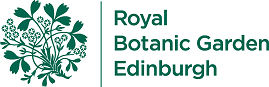 Botanic Cottage Community Cook Club 10th June 2020 Gazpacho soup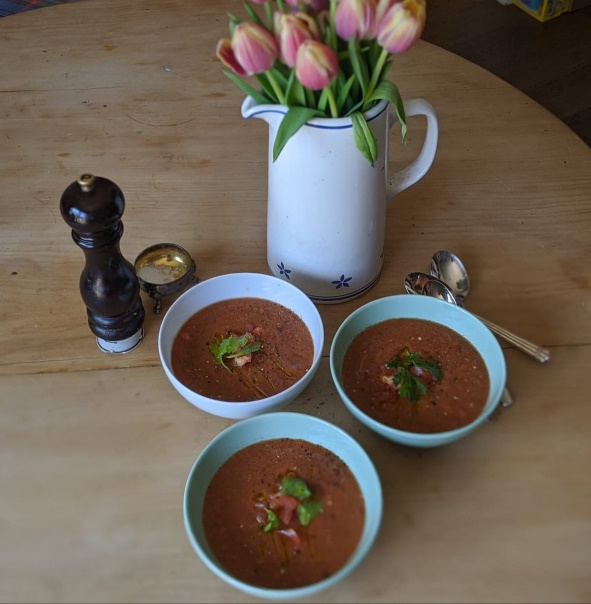 Ingredients5 tomatoes1/2 cucumber1 red pepper3 spring onions, trimmed2 cloves garlic1 tablespoon wine vinegar1 tablespoon tomato puree3 stalks celerySalt and pepper to tasteTo serve - A few celery leaves or some fresh parsley (optional) and a little extra virgin olive oil.You will need a chopping board, a knife and a jug or pan that will fit in your fridge. Serves 4Method1. Chop all the vegetables roughly, reserving half a tomato for later.2. Using a blender, whizz all of the ingredients in batches with a little water, adding to the pot or jug as you go. 3. Mix well, adding a little extra water if you like. 4. Cool in the fridge until ready to serve.5. Dice the remaining half a tomato.6. Pour into bowls and garnish with some chopped tomato, chopped herbs if using and a little drizzle of extra virgin olive oil.